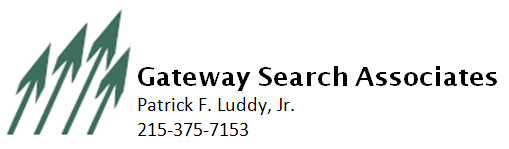 Payroll Manager King of Prussia, PASalary $65,000 - $85,000Duties and responsibilitiesResponsibilities include:PayrollPerforms tasks to establish and maintain employee payroll records which include checking/verifying timekeeping records, verifying accuracy of new hires and terminations, and posting changes in pay and tax status. Setup and maintain appropriate Sit/SUI and other payroll & tax accounts for payroll processing & reporting, as neededValidate payroll transactions and batches prior to transmission.Ensure compliance with applicable state/provincial, local, and federal regulations.Responsible for ensuring quarterly tax, and annual year end reconciliation/ T-4 & W-2 processes are completed with accuracy and on time for US and Canadian employees.Ensure all appropriate Canada Revenue and applicable payments are made in accordance with payrollProcess stock option exercises, gross up activities, severance, and other special payrolls, as neededReconcile benefit costs to invoicing, as needed.Reconcile Partner with HR and Finance management to provide customer service to employees in any related payroll/benefit issue.Assist Finance management with establishing and executing payroll policies and procedures. Manage equity plan administration, including processing new hire and ongoing grants and terminations.  Process ongoing stock exercisesAssist with Cap Table maintenance and quarterly accounting entries, reconciliations and monitoring and reporting. Act as the primary administrator of a time allocation system.  Responsible for uploading monthly budgets, entering new hires and terminations.  Monitor compliance and assist with monthly payroll journal entry.  Produce reports for budget allocation and other adhoc reporting, as needed.Reconcile monthly time reports to payroll, as applicable.QualificationsCandidate requirements:5 years’ payroll supervisory/ lead experience using ADP.  Proficiency with Microsoft tools (Excel, Outlook, and Word) required.Ability to work effectively under to meet strict deadlines. Self-starter and team player who thrives in a dynamic and fast-paced environment. Strong project management skills as well as presentation skills.Extreme attention to detail, strong organizational skills and effective interpersonal communication skills are required.  Knowledge of wage and hour regulations, tax laws affecting payroll, and payroll processing For more information please contact:Patrick F. Luddy JrDirector of RecruitingGateway Search Associates215-375-7153 (Direct)215-694-1239 (Cell)PFL@GatewaySearch.com